STUDENT ASSISTANT APPLICANT DISCLOSURE FORMApplicant Name:		    _______________ Hiring Department:	    _______________ Job Title:		    _______________ Job Number:  		    __________ All sensitive positons will require that a background check (which may include: checks of employment records, criminal records, civil records, motor vehicle records, and sex offender registries, as position requires) be completed satisfactorily before a candidate can start work in a position with the CSU. Failure to satisfactorily complete the background check may affect the application status of applicants or continued employment of current CSU employees.Have you ever been convicted of a criminal offense since your 18th birthday (including DUI’s and/or expunged convictions)?  	Yes 		No If yes, please identify the name, date, and location of each violation and explain the circumstances.  You may omit minor traffic violations (e.g. parking or moving violations such as speeding, running a red light, etc.).  A conviction will not necessarily disqualify you from consideration.  Please submit additional pages if necessary.    _______________________________________________________________________________________________________________________________________________________________________________________________________________________________________________________________________________________________________ I certify that the above statements and the materials I have submitted in support of my application are correct, and I understand that misrepresentation or omission is cause for rejection of my application and sufficient cause for dismissal if employed.   ___________________________________________________________________________________________________________________________________________________________________________________		_______________________________________________________________________________________________ Applicant Signature 				Date  Please complete and submit this form to: Mail:	Human Resources, MSR 320California State University, StanislausOne University CircleTurlock, CA 95382Fax: 	(209) 664-7011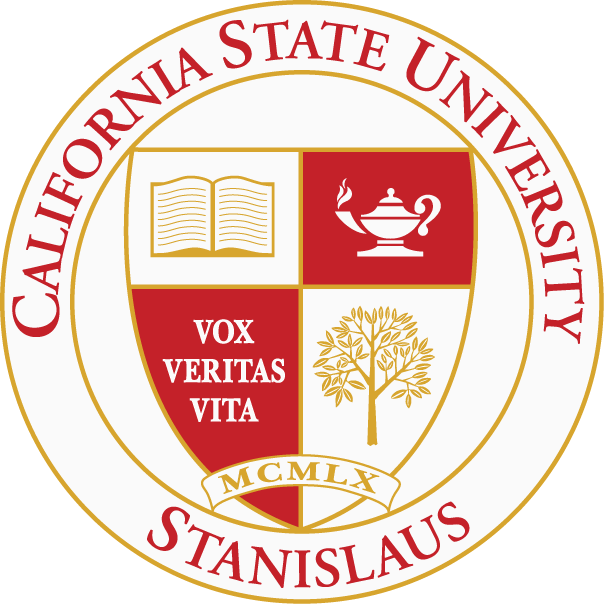 CALIFORNIA STATE UNIVERSITY, STANISLAUSHuman Resources